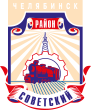 СОВЕТ депутатов советского района
первого созыва	решение20.11.2018									                       № 51/1В соответствии с федеральным законом от 06.10.2003 № 131-ФЗ «Об общих принципах организации местного самоуправления в Российской Федерации»,  Бюджетным кодексом Российской Федерации, решениями Совета депутатов Советского района от 09.10.2014 № 1/7 «Об утверждении Положения об организации и проведении публичных слушаний в Советском районе», от 25.11.2015 № 16/7  «Об утверждении Положения о бюджетном процессе в Советском районе города Челябинска», Уставом Советского района города Челябинска Совет депутатов Советского района первого созыва Решает:1. Назначить публичные слушания по проекту решения Совета депутатов Советского района «О бюджете Советского внутригородского района Челябинского городского округа с внутригородским делением на 2019 год и на плановый период 2020-2021 годов» (далее – проект решения о бюджете). 2.	 Опубликовать проект решения о бюджете (приложение 1).3.	Утвердить состав Оргкомитета по проведению публичных слушаний по проекту решения о бюджете (приложение 2).4. Установить порядок учета предложений граждан (приложение 3) и порядок участия граждан в обсуждении (приложение 4) по проекту решения о бюджете.5. Провести  публичные слушания по проекту решения о бюджете 5 декабря 2018 года  в 15 часов 00  минут.    6. Внести настоящее решение в раздел 1 «Участие граждан в самоуправлении» нормативной правовой базы местного самоуправления Советского района.7. Ответственность за исполнение настоящего решения возложить на Первого заместителя Председателя Совета депутатов Советского района       Зайцева М.В.8. 	Контроль исполнения настоящего решения поручить Председателю Совета депутатов Советского района А.Н. Локоцкову.9. Настоящее решение вступает в силу со дня его официального опубликования.Председатель Совета депутатовСоветского района                                                                                   А.Н. Локоцков Глава Советского района                                                                          В.Е. Макаров454091, г. Челябинск, ул. Орджоникидзе 27А. (351) 237-98-82. E-mail: sovsovet@mail.ruО назначении публичных слушаний по проекту решения Совета депутатов Советского района                   «О бюджете Советского внутригородского района Челябинского городского округа с внутригородским делением на 2019 год и на плановый период 2020-2021 годов»